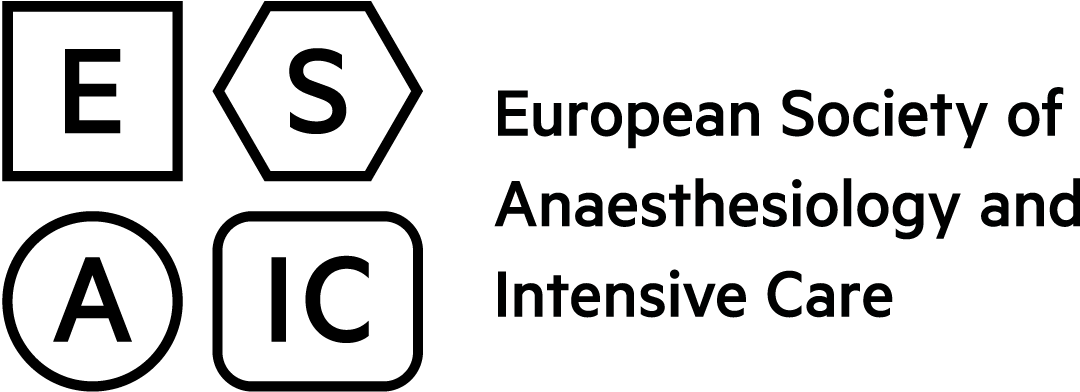 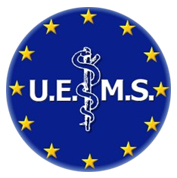 European Board of AnaesthesiologyApplication Form for departments of Anaesthesiaseeking Accreditation as Teaching Hospital by the ESAIC and the EBAApplication Form for departments of Anaesthesiaseeking Accreditation as Teaching Hospital by the ESAIC and the EBAApplication Form for departments of Anaesthesiaseeking Accreditation as Teaching Hospital by the ESAIC and the EBAApplication Form for departments of Anaesthesiaseeking Accreditation as Teaching Hospital by the ESAIC and the EBATo be completed by the Head of department or the authorised deputyTo be completed by the Head of department or the authorised deputyTo be completed by the Head of department or the authorised deputyTo be completed by the Head of department or the authorised deputyPlease fill in all required fields (in blue) and send to ataic@esaic.org Please fill in all required fields (in blue) and send to ataic@esaic.org Please fill in all required fields (in blue) and send to ataic@esaic.org Please fill in all required fields (in blue) and send to ataic@esaic.org Use the TAB-key to move forward to the next field – Shift-TAB to move backwards.The ATAIC is offered on a voluntary basis to the academic departments of anaesthesia which apply for teaching accreditation in accordance with the European Training Requirements.Use the TAB-key to move forward to the next field – Shift-TAB to move backwards.The ATAIC is offered on a voluntary basis to the academic departments of anaesthesia which apply for teaching accreditation in accordance with the European Training Requirements.Use the TAB-key to move forward to the next field – Shift-TAB to move backwards.The ATAIC is offered on a voluntary basis to the academic departments of anaesthesia which apply for teaching accreditation in accordance with the European Training Requirements.Use the TAB-key to move forward to the next field – Shift-TAB to move backwards.The ATAIC is offered on a voluntary basis to the academic departments of anaesthesia which apply for teaching accreditation in accordance with the European Training Requirements.Name of HospitalDepartmentStreet + numberPostal codeCityCountryHead of Department detailsHead of Department detailsHead of Department detailsHead of Department detailsSurnameFirst Name Telephone + country/area codeTelephone + country/area codeE-mail address                      @                           @                           @     WebsiteType of hospitalN° of bedsN° of traineesShort description of hospital type and teaching programmePerson to contact (if different)E-mail address                      @                           @                           @     